Консультация«Ранняя профориентация дошкольников»В настоящее время ранняя профориентация является новым и важным направлением работы в дошкольных образовательных учреждениях. Профориентация дошкольников неразрывно связана как с образовательным процессом, так и со свободной деятельностью детей.  Важно определится, что же такое профессиональная ориентация? Это система мероприятий, направленных на выявление личностных особенностей, интересов и способностей у каждого человека для оказания ему помощи в разумном выборе профессии, наиболее соответствующих его индивидуальным возможностям.  Так Константин Дмитриевич Ушинский рассматривал труд в качестве высшей формы человеческой деятельности, в которой осуществляется врожденное человеку стремление быть и жить.Детский сад – является первой ступенью в формировании базовых знаний о профессиях. Основная задача ДОУ  - в процессе реализации программ воспитания осуществлять психолого-социальную ориентацию детей; проводить бесплатные учебные занятия по изучению мира труда; развивать у детей в ходе игровой деятельности трудовые навыки; формировать мотивации и интересы детей. (Т.е именно в детском саду происходит первое знакомство детей со всем многообразием и широким выбором профессий). Как показывает опыт нашего ДОУ, профессиональная ориентация дошкольников – это широкое поле деятельности для всех педагогов (т.е. нельзя сказать что профориентация зона ответственности только воспитателей или только педагогов психологов).Основной целью ранней профориентации дошкольников является формирование представлений воспитанников о профессиональной деятельности взрослых, о значимости труда в повседневной жизни для каждого из нас.Задачи:- создать условия для повышения интереса воспитанников к профессиям родителей; - сформировать начальные и максимально разнообразные представления о существующих профессиях (важно правильно оценивать современный региональный и муниципальный рынок труда и рассказывать детям о актуальных на сегодняшний день профессиях)- сформировать у ребёнка эмоционально-положительное отношение к труду и профессиональному миру;- способствовать развитию познавательного интереса, внимания, памяти, мышления.- развивать стремление отражать свои знания и впечатления о труде взрослых в повседневной игровой деятельности.- обогащать опыт общения сверстников друг с другом;- предоставить возможность использовать свои силы в доступных видах деятельности.Основные направления ранней профессиональной ориентации:Профессиональное воспитание – это формирование у детей интереса к труду и трудолюбия. Происходит это через совместную деятельность педагога и детей. Педагог старается так донести информацию о профессии, чтобы дети понимали, что труд, работа занимают в жизни людей очень важное место. Чтобы дети уважали всех, кто трудится, и ценили плоды их труда;Профессиональное информирование – это обеспечение детей информацией о мире профессий. Крайне важно, чтобы дети познакомились бы с тем, что делают люди разных профессий, с помощью каких орудий и машин, и что получается в результате их труда.Оба эти направления нуждаются в руководстве со стороны взрослых, и оба это процесса реализуются в условиях детского сада. Ознакомление с трудом взрослых и с окружающим миром происходит уже в младшем дошкольном возрасте, когда дети через сказки, мультфильмы и  общение с взрослыми узнают о разных профессиях. В зависимости от способностей, психологических особенностей темперамента и характера, от воспитания ребенка и привития ему ценности труда у детей формируется система знаний о профессиях, интересы и отношение к определенным видам деятельности.Раннее начало подготовки ребенка к выбору будущей профессии заключается не в навязывании ребенку того, кем он должен стать, по мнению родителей, а в том, чтобы познакомить ребенка с существующими различными видами труда, чтобы облегчить ему самостоятельный выбор в дальнейшем. (Не нужно требовать от ребенка продолжения семейной династии). У ребенка с самого раннего возраста необходимо развивать веру в свои силы. Оказывать поддержку его начинаний в  спорте, творчестве, технике и т.д. Чем больше разных умений и навыков освоит ребенок в детстве, тем лучше он будет знать, и оценивать свои возможности в старшем возрасте.Формы и методы работы с дошкольниками. В практической работе с детьми мы используем,  разнообразные  методы, которые позволяют сделать работу наиболее интересной как для педагога, так и для детей. Среди них:1. Наглядные методы работы относятся: - дидактические пособия;- просмотр видео; - экскурсии, виртуальные экскурсии;- наблюдение за работой взрослых из близкого окружения (младший воспитатель, медсестра, дворник и т.д.) - рассматривание  плакатов, картин, иллюстраций, фотографий, рисунков;- использование ИКТ комплекса Колибри.2. Словесные, которые включают:- художественное слово;- рассказ воспитателя;- беседы;- проблемные ситуации.3. Практические – это:- трудовые поручения (дежурство по группе, помощь в накрытии стола и т.д.);- обучение отдельным способам выполнения трудовых операций;- игровые обучающие ситуации;- использование ИКТ комплекса Колибри.- сюжетно-ролевые игры.4. Игровые, к которым относятся:- дидактические игры;- игровые упражнения;- сюжетно-ролевые игры- игры с правилами- словесные игры.Реализация ранней профориентации.Работа по ранней профориентации дошкольников в нашем детском саду осуществлена через совместную деятельность как педагога с детьми, так и самостоятельную деятельность детей (это продуктивная и игровая деятельность). Для того чтобы сформировать устойчивое представление у детей о ценности труда и профессиональной деятельности человека, педагоги проводят развивающие занятия в рамках НОД. Основные задачи эти занятий:- развитие интереса детей к миру труда и профессиям взрослых на примере ближайшего окружения (родители, сотрудники детского сада, социальные партнеры);- знакомство детей с трудом различных профессий (место работы, условия труда, инструменты для работы, результат труда);- закрепление умения детей выражать в игровой и продуктивной 
деятельности свои впечатления;- стимулирование развития познавательных, коммуникативных, творческих способностей детей;- формирование у дошкольников осознание того, что труд, работа занимают в жизни людей очень важное место, что труд.- помощь детям в понимании важности, необходимости и незаменимости каждой профессии. Используемые инструменты в зависимости от возраста детей (дидактические игры, лото профессий, раскраски, плакаты, мультфильмы и др).Сюжетно - ролевые игры.Именно через организацию сюжетно – ролевых игр формируются у ребенка первичные представления о мире профессий, и проявляется интерес к профессионально – трудовой деятельности. Сюжетно – ролевые игры позволяют удовлетворить основные потребности ребенка: в  познании окружающего мира, в активном движении, общение, стремлении к самостоятельности, активному участию в жизни взрослых. В игре ребенок обогащается, преобразуется его субъективный опыт как важный источник собственного развития.(Доктор, библиотекарь, пожарник,  регулировщик, почтальон, швея, моряк, парикмахер и др.)Реализация модели ранней профессиональной ориентации дошкольников позволяет достичь следующих результатов:- ребёнок знает о назначении техники и материалов в трудовой деятельности взрослых;- называет профессии разных сфер экономики;- различает профессии по существенным признакам;- называет профессионально важные качества представителей разных профессий;- выделяет структуру трудовых процессов (цель, материалы, инструменты, трудовые действия, результат);- объясняет взаимосвязь различных видов труда и профессий;- моделирует в игре отношения между людьми разных профессий;- участвует в посильной трудовой деятельности взрослых;- эмоционально – положительно относится к трудовой деятельности и  труду в целом.Ранняя профориентация  способствует развитию способностей ребёнка. Трудовое воспитание обогащает жизнь дошкольников новыми впечатлениями, новыми поводами для игр, новыми мотивами художественного творчества, новыми гранями в отношениях с людьми.Поэтому так важно научить ребёнка понимать, каким образом его мечта будет осуществимой, показать, что при выборе любой профессии важно научиться приносить пользу себе и людям.       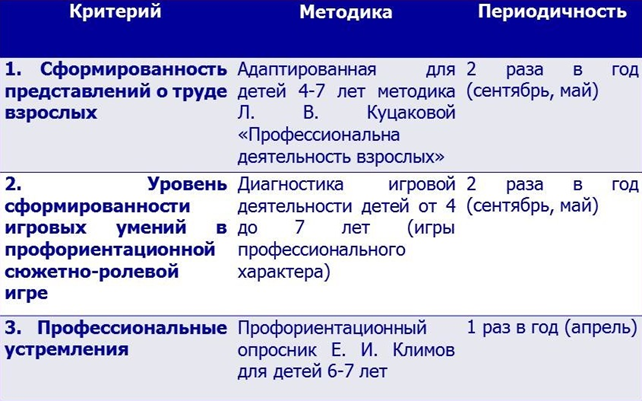 1. Технология проектной деятельности (Л.С. Киселева, Т.А. Данилина, Т.С. Лагода, М.Б. Зуйкова). Проектная деятельность – это деятельность с определенной целью, по определенному плану для решения поисковых, исследовательских, практических задач по любому направлению содержания образования. 2. Технология исследовательской деятельности (А.И. Савенков, Н.А. Короткова). Исследовательская деятельность – это особый вид интеллектуально-творческой деятельности, порождаемый в результате функционирования механизмов поисковой активности и строящийся на базе исследовательского поведения. Для исследовательской деятельности могут быть выбраны доступные и интересные детям старшего дошкольного возраста типы исследования: - опыты (экспериментирование) – освоение причинно-следственных связей и отношений; - коллекционирование (классификационная работа) – освоение родовидовых отношений. 3. Педагогическая технология организации сюжетно-ролевых игр (Д.Б. Эльконин, А.В. Запорожец, Р.И. Жуковская, Д.В. Менджерицкая, А.П. Усова, Н.Я. Михайленко). 